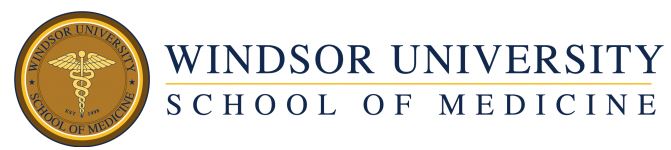 Immunization RequirementsPlease have the following two pages filled out by a licensed medical examiner (MD/NP/PA) and attach copies of immunization reports.1. Date of Last Physical: (MUST be within 1 year of school admission) (mm/dd/yyyy)__________________________________________________2. Measles, Mumps, Rubella (MMR): Provide MMR immunizations (2 doses) or positive titer results as proof of immunity.  MMR #1 _________________ (mm/dd/yyyy)                 MMR #2 _________________ (mm/dd/yyyy)                                    Measles titer: _____________ (mm/dd/yyyy)   Result:  Positive      Negative   ⁭ Rubella titer:  _____________ (mm/dd/yyyy)   Result:  Positive  ⁭ Negative   ⁭      Mumps titer:  _____________ (mm/dd/yyyy)   Result:  Positive  ⁭ Negative   3. Tetanus, Diphtheria, Pertussis (Tdap): Provide Tdap immunizations (3 doses) or positive titer results as proof of immunity.  Also needs proof of current booster of Tetanus and Diphtheria (valid for 10 years).Tdap #1 _______________________ (mm/dd/yyyy)   Tdap #2 _______________________ (mm/dd/yyyy)Tdap #3 _______________________ (mm/dd/yyyy)TD booster ____________________  (mm/dd/yyyy)Tetanus titer: __________________ (mm/dd/yyyy)   Result: Positive	NegativeDiphtheria titer: ________________ (mm/dd/yyyy)   Result: Positive	NegativePertussis titer: _________________ (mm/dd/yyyy)    Result: Positive	Negative4. Hepatitis B: Provide Hepatitis B immunizations (3 doses) or positive titer results as proof of immunity.Hep B #1 __________________ (mm/dd/yyyy)Hep B #2 __________________ (mm/dd/yyyy)Hep B #3 __________________ (mm/dd/yyyy)HBsAb titer: ________________(mm/dd/yyyy)   Result: Positive	Negative5. BCG Vaccine and/or Mantoux Test: Provide date of BCG vaccination and/or results of most recent Mantoux test (valid for 6 months).BCG ______________________ (mm/dd/yyyy)Mantoux __________________ (mm/dd/yyyy)   Result: Positive _____ mm	Negative _____ mmDate of Chest X-ray ____________ (mm/dd/yy) 6. VDRL/RPR Test: Provide date and results of VDRL test (valid for 6 months).VDRL _______________ (mm/dd/yyyy)   Result: Positive	Negative  7. Polio Vaccine: Provide dates of Polio vaccinations (2 doses).Polio #1 _______________ (mm/dd/yyyy)Polio #2 _______________ (mm/dd/yyyy)Please note that copies of all original immunization records required above should should be attached to this document.EXAMINER SIGNATURE: ___________________________________(MD/NP/PA)Date:__________________				Address: ____________________Phone: ________________					   ____________________Stamp: ________________Please submit to:Elizabeth S. Stephens
Manager of Student Health Services
Registered Nurse
Windsor University School of Medicine
869-466-1220 ext. 501
P.O Box 1621, Brightons Estate, Cayon, St. Kittsclinic@windsor.edu
